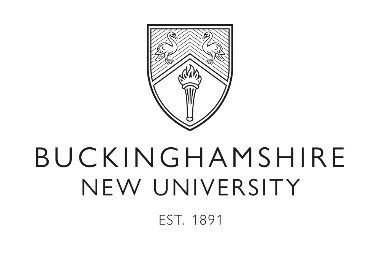 Vacancy advertising policy for recruitersThe BNU Career Success Team aims to advertise vacancies and further study opportunities with a high level of efficiency and accuracy.We ask our recruiters to:Provide complete and accurate information concerning the vacancyIdentify a website or contact where candidates can learn more about the vacancyProvide us with as much notice as possible prior to your closing dateEnsure all vacancies meet current employment and equal opportunities legislationAre aware of your obligations as a recruiter when employing people: https://www.gov.uk/browse/employing-peopleAbide by the Work Experience Standard of the Association of Graduate Careers Advisory Services (AGCAS)The employer engagement officer reserves the right to edit vacancy adverts for purposes of:Brevity and clarityEquality legislation, where the Career Success Team has a legal responsibility not to advertise vacancies which may be construed as discriminatory. The Service may contact advertising organisations, where appropriate, to clarify wording and details of adverts, or to obtain reassurance of exemptions from UK equal opportunities legislation
We reserve the right not to advertise vacancies or voluntary opportunities which in our sole opinion are not suitable for advertising through our service, or which we feel are not in the best interests of our students and graduates. In particular, vacancies which:Have company information which is incomplete, e.g. nature of company, missing addressHave misleading, incomplete or inaccurate job descriptionsAppear not to meet the requirements of equality or other employment legislation (UK vacancies)Do not meet UK National Minimum Wage requirements (UK vacancies)Promote or endorse illegal activityAre placed by matching platforms or job networksAre advertised by agencies (or similar third parties) and require the student to pay a fee in order to applyRequire an up-front financial investment by the student/graduate, eg franchisesAre partnership or equity-only opportunities with set-up companiesAre proprietary trading companies requiring graduates to pay desk fees or pay for trainingAre connected with a pyramid, multi-level marketing or similar style selling schemeInvolve students writing or sharing academically related material for use by other studentsRepresent an undue health and/or safety risk to the student/graduateAre connected to the adult/sex industry, or are associated with adult contentAre placed by private individuals, particularly where the role provides care for othersAre unpaid international opportunities on behalf of a private/commercial organisationAre commission-only sales/marketing rolesPay 'in kind' rather than being salaried, e.g. gig tickets, vouchers, mealsAre placed on behalf of tobacco companiesAre training courses/programmes not accredited by a recognised educational or professional body.The University accepts no liability for the actions of students or graduates recruited from Buckinghamshire New University.Policy Owner: Directorate of Student Success - Careers SuccessLast review date: September 2022Next review date: September 2024